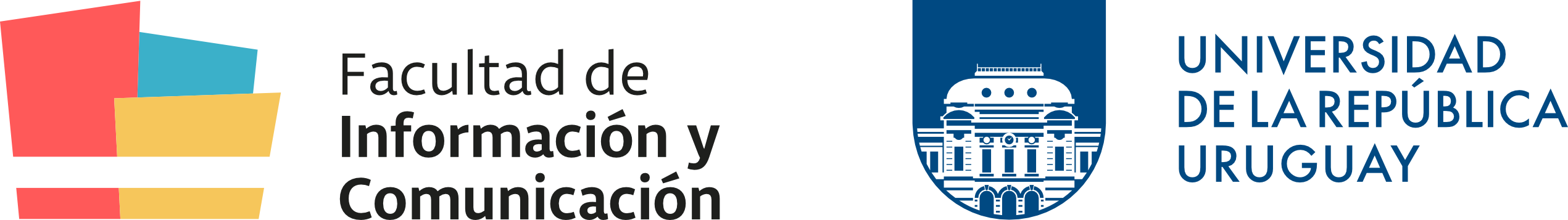 Maestría en Información y ComunicaciónTesis para defender el título de la Maestría enInformación y Comunicación(Título de la tesis)Autor/a:(Nombre y apellidos del autor)Director de tesis: (Dr./Dra./Mag. Nombre y apellidos)(Lugar)(Fecha)El Tribunal docente integrado por los abajo firmantes, aprueba la Tesis:“(título de la tesis)”Tesista: (Nombre y apellidos)Maestría en Información y ComunicaciónFallo:Tribunal:Profesor/a:______________________________Profesor/a:______________________________Profesor/a:______________________________